Når du skal søke spesialistgodkjenning tar du kontakt med oss via bfi@nito.no. Da vil du få tilsendt på mail en lenke til en mappe i Sharepoint. Dette vil være din personlige mappe som bare du og rådgiverne i BFI har tilgang til. Her kan du laste opp søknaden og alle vedlegg innenfor kategori 1-6: Grunnutdanning Bioingeniør, merkes 1-1, 1-2 osvYrkespraksis, merkes 2-1, 2-2 osvVidereutdanning, merkes 3-1, 3-2 osvEtterutdanning, merkes 4-1, 4-2 osvFormidling av kompetanse, merkes 5-1, 5-2 osvFordypningsoppgave, merkes 6-1Husk at du som søker må begrunne hvorfor aktiviteten er relevant for spesialistområdet. Søknaden behandles konfidensielt inntil godkjenningen er innvilget. Innvilget godkjenning publiseres på nett, i Bioingeniøren og i pressemelding. Send gjerne med et portrettfoto til bruk ved publisering av godkjenningen.Underskrift: Jeg bekrefter at alle opplysninger er korrekte og fullstendige.Søknadskjemaet sendes: 
NITO Bioingeniørfaglig instituttPostboks 1636 Vika0119 OSLOAlle vedlegg lastes opp til egen mappe i Sharepoint. Har du ikke fått lenke til mappe? Send mail til bfi@nito.noDu kan automatisk summere antall skoletimer eller antall poeng i tabellen ved å gjøre som følger: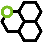 Klikk tabellcellen du vil at resultatet skal vises i.Klikk formel på Oppsett-fanen (under Tabellverktøy ).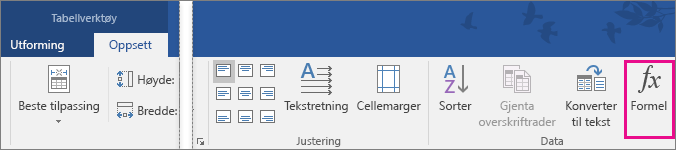 =SUM(ABOVE) legger til tallene i kolonnen over den aktive cellen.PersonaliaFornavnEtternavnFødselsnummerPostadresseE-postadressePrivat mobilnummerNITO medlemsnr.Arbeidssted Arbeidssted_adresseArbeidssted_tlfFordypningsområdeEks. Hematologi, Kvalitetssikring og metodeutviklingBegrunnelse – valg av fordypningsområde:Begrunnelse – valg av fordypningsområde:Grunnutdanning BioingeniørUtdanningsstedStudiestartStudiesluttVedlegg nr.Kommentar saksbehandler1-1Autorisasjon (HPR nummer)Autorisasjon (HPR nummer)Autorisasjon (HPR nummer)Autorisasjon (HPR nummer)Kommentar saksbehandlerSøkeren må dokumentere utdanning fra norsk høgskole eller utenlandsk utdanning, og inneha norsk autorisasjon som bioingeniør. Søker må være medlem av NITO Bioingeniørfaglig institutt, og må ha vært medlem i den perioden det søkes godkjenning fra, minimum de tre siste årene.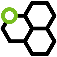 Søkeren må dokumentere utdanning fra norsk høgskole eller utenlandsk utdanning, og inneha norsk autorisasjon som bioingeniør. Søker må være medlem av NITO Bioingeniørfaglig institutt, og må ha vært medlem i den perioden det søkes godkjenning fra, minimum de tre siste årene.Søkeren må dokumentere utdanning fra norsk høgskole eller utenlandsk utdanning, og inneha norsk autorisasjon som bioingeniør. Søker må være medlem av NITO Bioingeniørfaglig institutt, og må ha vært medlem i den perioden det søkes godkjenning fra, minimum de tre siste årene.Søkeren må dokumentere utdanning fra norsk høgskole eller utenlandsk utdanning, og inneha norsk autorisasjon som bioingeniør. Søker må være medlem av NITO Bioingeniørfaglig institutt, og må ha vært medlem i den perioden det søkes godkjenning fra, minimum de tre siste årene.Søkeren må dokumentere utdanning fra norsk høgskole eller utenlandsk utdanning, og inneha norsk autorisasjon som bioingeniør. Søker må være medlem av NITO Bioingeniørfaglig institutt, og må ha vært medlem i den perioden det søkes godkjenning fra, minimum de tre siste årene.YrkespraksisArbeidsstedTidsromKontakt-personVedlegg nr.Kommentar saksbehandler2-12-22-3Søkerens begrunnelse – relevant yrkespraksis: Søkeren må på søketidspunktet kunne dokumentere minimum tre års praksis innen det fagområde vedkommende søker spesialistgodkjenning for. Praksisperioden må være gjennomført i løpet av de siste fem år. Lovfestede permisjoner fører til at gjennomføringsperioden økes tilsvarende.Søkerens begrunnelse – relevant yrkespraksis: Søkeren må på søketidspunktet kunne dokumentere minimum tre års praksis innen det fagområde vedkommende søker spesialistgodkjenning for. Praksisperioden må være gjennomført i løpet av de siste fem år. Lovfestede permisjoner fører til at gjennomføringsperioden økes tilsvarende.Søkerens begrunnelse – relevant yrkespraksis: Søkeren må på søketidspunktet kunne dokumentere minimum tre års praksis innen det fagområde vedkommende søker spesialistgodkjenning for. Praksisperioden må være gjennomført i løpet av de siste fem år. Lovfestede permisjoner fører til at gjennomføringsperioden økes tilsvarende.Søkerens begrunnelse – relevant yrkespraksis: Søkeren må på søketidspunktet kunne dokumentere minimum tre års praksis innen det fagområde vedkommende søker spesialistgodkjenning for. Praksisperioden må være gjennomført i løpet av de siste fem år. Lovfestede permisjoner fører til at gjennomføringsperioden økes tilsvarende.Søkerens begrunnelse – relevant yrkespraksis: Søkeren må på søketidspunktet kunne dokumentere minimum tre års praksis innen det fagområde vedkommende søker spesialistgodkjenning for. Praksisperioden må være gjennomført i løpet av de siste fem år. Lovfestede permisjoner fører til at gjennomføringsperioden økes tilsvarende.VidereutdanningFagStudiepoeng/vekttallÅrstallVedlegg nr.Kommentar saksbehandler3-13-23-3Søkerens begrunnelse – relevans videreutdanning:Søkeren må kunne dokumentere bestått videreutdanning ved høgskole eller universitet tilsvarende minimum 30 studiepoeng ut over grunnutdanning som bioingeniør.Søkerens begrunnelse – relevans videreutdanning:Søkeren må kunne dokumentere bestått videreutdanning ved høgskole eller universitet tilsvarende minimum 30 studiepoeng ut over grunnutdanning som bioingeniør.Søkerens begrunnelse – relevans videreutdanning:Søkeren må kunne dokumentere bestått videreutdanning ved høgskole eller universitet tilsvarende minimum 30 studiepoeng ut over grunnutdanning som bioingeniør.Søkerens begrunnelse – relevans videreutdanning:Søkeren må kunne dokumentere bestått videreutdanning ved høgskole eller universitet tilsvarende minimum 30 studiepoeng ut over grunnutdanning som bioingeniør.Søkerens begrunnelse – relevans videreutdanning:Søkeren må kunne dokumentere bestått videreutdanning ved høgskole eller universitet tilsvarende minimum 30 studiepoeng ut over grunnutdanning som bioingeniør.EtterutdanningKurs/konferanse/brukermøte/HospiteringAntall (45 min)ÅrstallVedlegg nr.Kommentar saksbehandler4-14-24-34-44-54-64-74-84-94-10osvSUMSøkerens begrunnelse – relevans etterutdanning:Søkeren må kunne dokumentere etterutdanning innen relevante fag tilknyttet spesialistområdet, minimum 100 undervisningstimer. En undervisningstime er 45 minutter. Etterutdanningen kan bestå av kurs, konferanser, faglige møter, hospitering, deltakelse i faglig veiledning og diskusjonsgrupper. Faglig innhold og antall timer må dokumenteres. Etterutdanningen må være gjennomført i løpet av de fem siste årene. Videreutdanning utover 30 obligatoriske studiepoeng kan delvis erstatte etterutdanning.Søkerens begrunnelse – relevans etterutdanning:Søkeren må kunne dokumentere etterutdanning innen relevante fag tilknyttet spesialistområdet, minimum 100 undervisningstimer. En undervisningstime er 45 minutter. Etterutdanningen kan bestå av kurs, konferanser, faglige møter, hospitering, deltakelse i faglig veiledning og diskusjonsgrupper. Faglig innhold og antall timer må dokumenteres. Etterutdanningen må være gjennomført i løpet av de fem siste årene. Videreutdanning utover 30 obligatoriske studiepoeng kan delvis erstatte etterutdanning.Søkerens begrunnelse – relevans etterutdanning:Søkeren må kunne dokumentere etterutdanning innen relevante fag tilknyttet spesialistområdet, minimum 100 undervisningstimer. En undervisningstime er 45 minutter. Etterutdanningen kan bestå av kurs, konferanser, faglige møter, hospitering, deltakelse i faglig veiledning og diskusjonsgrupper. Faglig innhold og antall timer må dokumenteres. Etterutdanningen må være gjennomført i løpet av de fem siste årene. Videreutdanning utover 30 obligatoriske studiepoeng kan delvis erstatte etterutdanning.Søkerens begrunnelse – relevans etterutdanning:Søkeren må kunne dokumentere etterutdanning innen relevante fag tilknyttet spesialistområdet, minimum 100 undervisningstimer. En undervisningstime er 45 minutter. Etterutdanningen kan bestå av kurs, konferanser, faglige møter, hospitering, deltakelse i faglig veiledning og diskusjonsgrupper. Faglig innhold og antall timer må dokumenteres. Etterutdanningen må være gjennomført i løpet av de fem siste årene. Videreutdanning utover 30 obligatoriske studiepoeng kan delvis erstatte etterutdanning.Søkerens begrunnelse – relevans etterutdanning:Søkeren må kunne dokumentere etterutdanning innen relevante fag tilknyttet spesialistområdet, minimum 100 undervisningstimer. En undervisningstime er 45 minutter. Etterutdanningen kan bestå av kurs, konferanser, faglige møter, hospitering, deltakelse i faglig veiledning og diskusjonsgrupper. Faglig innhold og antall timer må dokumenteres. Etterutdanningen må være gjennomført i løpet av de fem siste årene. Videreutdanning utover 30 obligatoriske studiepoeng kan delvis erstatte etterutdanning.Formidling av kompetanseMuntlig formidling- Foredrag, undervisning, veiledning, osvRelevante poengÅrstallVedlegg nr.Kommentar saksbehandler5-15-25-35-45-45-5osvSUMSkriftlig formidling- poster, prosedyre, artikkel, materiell osvRelevante poengÅrstallVedlegg nr.Kommentar saksbehandler5-65-75-85-95-10osvSUMDiverse- sensor, referee, faglige vervRelevante poengÅrstallVedlegg nr.Kommentar saksbehandlerosvSUMMuntlig og skriftlig formidling innen spesialistområdet må være gjennomført i løpet av de fem år. Omfang skal tilsvare 100 poeng i henhold til poengoversikt.Muntlig formidling kan være foredrag, undervisning og veiledning av studenter/hospitanter eller framlegg av aktuelle faglige problemstillinger i faglige fora. Skriftlig formidling kan bestå av faglige/ vitenskapelige artikler, posterpresentasjoner eller opprettelse av prosedyrer, brukerhåndbøker, informasjonsmateriell, hjemmesider etc.Muntlig og skriftlig formidling innen spesialistområdet må være gjennomført i løpet av de fem år. Omfang skal tilsvare 100 poeng i henhold til poengoversikt.Muntlig formidling kan være foredrag, undervisning og veiledning av studenter/hospitanter eller framlegg av aktuelle faglige problemstillinger i faglige fora. Skriftlig formidling kan bestå av faglige/ vitenskapelige artikler, posterpresentasjoner eller opprettelse av prosedyrer, brukerhåndbøker, informasjonsmateriell, hjemmesider etc.Muntlig og skriftlig formidling innen spesialistområdet må være gjennomført i løpet av de fem år. Omfang skal tilsvare 100 poeng i henhold til poengoversikt.Muntlig formidling kan være foredrag, undervisning og veiledning av studenter/hospitanter eller framlegg av aktuelle faglige problemstillinger i faglige fora. Skriftlig formidling kan bestå av faglige/ vitenskapelige artikler, posterpresentasjoner eller opprettelse av prosedyrer, brukerhåndbøker, informasjonsmateriell, hjemmesider etc.Muntlig og skriftlig formidling innen spesialistområdet må være gjennomført i løpet av de fem år. Omfang skal tilsvare 100 poeng i henhold til poengoversikt.Muntlig formidling kan være foredrag, undervisning og veiledning av studenter/hospitanter eller framlegg av aktuelle faglige problemstillinger i faglige fora. Skriftlig formidling kan bestå av faglige/ vitenskapelige artikler, posterpresentasjoner eller opprettelse av prosedyrer, brukerhåndbøker, informasjonsmateriell, hjemmesider etc.Muntlig og skriftlig formidling innen spesialistområdet må være gjennomført i løpet av de fem år. Omfang skal tilsvare 100 poeng i henhold til poengoversikt.Muntlig formidling kan være foredrag, undervisning og veiledning av studenter/hospitanter eller framlegg av aktuelle faglige problemstillinger i faglige fora. Skriftlig formidling kan bestå av faglige/ vitenskapelige artikler, posterpresentasjoner eller opprettelse av prosedyrer, brukerhåndbøker, informasjonsmateriell, hjemmesider etc.FordypningsoppgaveTittelVedlegg nr.Kommentar saksbehandler6-1Søkerens begrunnelse – valg av fordypningsoppgave:Søkeren må levere inn en skriftlig fordypningsoppgave som dokumenterer selvstendig arbeid innen relevant fagområde. Kandidaten skal i sin besvarelse vise at vedkommende kjenner sentrale teorier om det området som oppgaven behandler, og kan anvende teorien på eget materiale.  Det kreves bruk av nyere internasjonal og nasjonal litteratur, og litteraturen skal godkjennes av veileder. Søkerens begrunnelse – valg av fordypningsoppgave:Søkeren må levere inn en skriftlig fordypningsoppgave som dokumenterer selvstendig arbeid innen relevant fagområde. Kandidaten skal i sin besvarelse vise at vedkommende kjenner sentrale teorier om det området som oppgaven behandler, og kan anvende teorien på eget materiale.  Det kreves bruk av nyere internasjonal og nasjonal litteratur, og litteraturen skal godkjennes av veileder. Søkerens begrunnelse – valg av fordypningsoppgave:Søkeren må levere inn en skriftlig fordypningsoppgave som dokumenterer selvstendig arbeid innen relevant fagområde. Kandidaten skal i sin besvarelse vise at vedkommende kjenner sentrale teorier om det området som oppgaven behandler, og kan anvende teorien på eget materiale.  Det kreves bruk av nyere internasjonal og nasjonal litteratur, og litteraturen skal godkjennes av veileder. Veileder (kompetanse/CV)Vedlegg nr.Kommentar saksbehandlerSkriftlig godkjenning fra veileder6-2Veileders CV6-3Søkerens begrunnelse – valg av veileder:Veilederen må være en person som har relevant faglig kompetanse innen det fagområdet som velges. Dette kan være bioingeniør med spesialistgodkjenning, mastergrad eller høyere kompetanse. Andre yrkesgrupper med kompetanse på minimum mastergradsnivå kan benyttes som veileder. Kandidaten må selv finne veileder, gjerne i samråd med arbeidsplassen. Det må sendes med skriftlig godkjenning fra veileder.Søkerens begrunnelse – valg av veileder:Veilederen må være en person som har relevant faglig kompetanse innen det fagområdet som velges. Dette kan være bioingeniør med spesialistgodkjenning, mastergrad eller høyere kompetanse. Andre yrkesgrupper med kompetanse på minimum mastergradsnivå kan benyttes som veileder. Kandidaten må selv finne veileder, gjerne i samråd med arbeidsplassen. Det må sendes med skriftlig godkjenning fra veileder.Søkerens begrunnelse – valg av veileder:Veilederen må være en person som har relevant faglig kompetanse innen det fagområdet som velges. Dette kan være bioingeniør med spesialistgodkjenning, mastergrad eller høyere kompetanse. Andre yrkesgrupper med kompetanse på minimum mastergradsnivå kan benyttes som veileder. Kandidaten må selv finne veileder, gjerne i samråd med arbeidsplassen. Det må sendes med skriftlig godkjenning fra veileder.Sted og dato:Signatur: